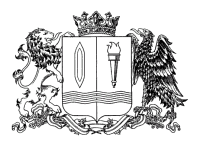 ПОСТАНОВЛЕНИЕГлавы Фурмановского городского поселенияФурмановского муниципального района Ивановской областиот  25 января 2023 года                                                                                                № 1 г. ФурмановО назначении и проведении публичных слушаний по «Проекту планировки и межевания территории кадастрового квартала 37:27:011507 в районе улиц Набережная, Текстильная, Первомайская в г. Фурманов для проведения комплексных кадастровых работ»В соответствии со ст. 5.1. Градостроительного кодекса Российской Федерации, Уставом Фурмановского городского поселения Фурмановского муниципального района, Положением о порядке организации и проведения общественных обсуждений или публичных слушаний по вопросам градостроительной деятельности в Фурмановском городском поселении Фурмановского муниципального района Ивановской области, утвержденным решением Совета Фурмановского городского поселения от 28.05.2020 №25п о с т а н о в л я ю:1. Провести публичные слушания по «Проекту планировки и межевания территории кадастрового квартала 37:27:011507 в районе улиц Набережная, Текстильная, Первомайская в г. Фурманов для проведения комплексных кадастровых работ» в период с 03.02.2023 года по 10.03.2023 года. Итоговое собрание участников публичных слушаний провести 10.03.2023 года в 14:00 ч. по адресу: 155520, Ивановская область, г. Фурманов, ул. Социалистическая, д.15, актовый зал.Время начала регистрации участников публичных слушаний 13-50, время окончания регистрации участников публичных слушаний 14-00.2. С целью ознакомления жителей города Фурманова, материалы по «Проекту планировки и межевания территории кадастрового квартала 37:27:011507 в районе улиц Набережная, Текстильная, Первомайская в г. Фурманов для проведения комплексных кадастровых работ» опубликовать в официальном источнике опубликования муниципальных правовых актов и иной  официальной информации Совета Фурмановского городского поселения «Городской вестник», разместить в информационно-телекоммуникационной сети «Интернет» на официальном сайте администрации Фурмановского муниципального района (www.furmanov.su, раздел  «Градостроительное зонирование»).Разместить  экспозицию с материалами по проекту по адресу: 155520, Ивановская область, г. Фурманов, ул. Социалистическая, д.15  в фойе здания администрации Фурмановского муниципального района в период с 03.02.2023 до 10.03.2023. Время работы экспозиции установить в рабочие дни с 9-00 до 17-00. Консультирование посетителей экспозиции (экспозиций) осуществляется специалистами отдела архитектуры (тел. 8(49341)2-15-81; +79010391345) при личном обращении.3. Перечень лиц, являющихся участниками общественных обсуждений, - граждане, постоянно проживающие в границах кадастрового квартала 37:27:011507 города Фурманова, на территории, ограниченной улицами Набережная, Фабричная, Первомайская, Крестьянская; правообладатели находящихся в границах этой территории земельных участков и (или) расположенных на них объектов капитального строительства, а также правообладатели помещений, являющихся частью указанных объектов капитального строительства.4. Установить, что предложения, замечания и рекомендации по «Проекту планировки  и межевания территории кадастрового квартала 37:27:011507 в районе улиц Набережная, Текстильная, Первомайская в г. Фурманов для проведения комплексных кадастровых работ» могут быть направлены:1) в письменной или устной форме в ходе проведения собрания или собраний участников публичных слушаний;2) в письменной или устной форме в комиссию по землепользованию и застройке администрации Фурмановского муниципального района по адресу: 155520, Ивановская область, г. Фурманов, ул. Социалистическая, д.15, кабинет 18, тел. 8(49341)2-15-81, в электронной форме по адресу электронной почты furmanov@ivreg.ru;3) посредством записи в журнале учета посетителей экспозиции с материалами проекта. 5. Настоящее Постановление вступает в силу со дня его официального опубликования.6. Опубликовать настоящее Постановление в официальном источнике опубликования муниципальных правовых актов и иной  официальной информации Совета  Фурмановского городского поселения «Городской вестник» и разместить на официальном сайте Фурмановского муниципального района (www.furmanov.su) в информационно-телекоммуникационной сети «Интернет». 7.  Контроль  за  исполнением настоящего постановления оставляю за собой.Глава Фурмановского городского поселения                                             Т.Н. Смирнова